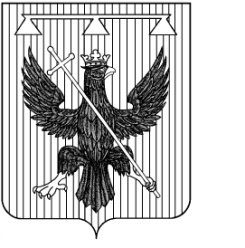 Администрация муниципального образования Южно-Одоевское Одоевского района ПОСТАНОВЛЕНИЕот 07.05.2019 г.                                  п. Стрелецкий                                 №6-дспО мероприятиях по обеспечению безопасного отдыха населения муниципального образования Южно-Одоевское Одоевского района на водоёмах и реках в 2019 году      В соответствии с Федеральным законом РФ от 21.12.1994г. № 68-ФЗ «О защите населения и территорий от чрезвычайных ситуаций природного и техногенного характера», во исполнение решения комиссии по предупреждению и ликвидации чрезвычайных ситуаций и обеспечению пожарной безопасности администрации муниципального образования Одоевский район (протокол № 6 от 11.04.2019г.), в целях обеспечения безопасности людей в местах массового отдыха на водоёмах и реках муниципального образования Южно-Одоевское Одоевского района, администрация муниципального образования Южно-Одоевское Одоевского района ПОСТАНОВЛЯЕТ: Утвердить план мероприятий по обеспечению безопасности населения на водных объектах муниципального образования Южно-Одоевское Одоевского района Тульской области на купальный сезон 2019 года (приложение 1).Утвердить составы рабочих групп по контролю за организацией мероприятий по обеспечению безопасного отдыха на водоёмах и реках муниципального образования Южно-Одоевское Одоевского района в соответствии с рекомендациями (приложение 2).Контроль за выполнением постановления оставляю за собой.Постановление вступает в силу со дня подписания.Приложениек постановлению администрациимуниципального образованияЮжно-ОдоевскоеОдоевского районаот  07.05.19 г.  №6-дспПЛАНмероприятий по обеспечению безопасности населения на водных объектах муниципального образования Южно-Одоевское Одоевского  района на купальный сезон 2019 годаПриложениек постановлению администрациимуниципального образованияЮжно-ОдоевскоеОдоевского районаот  07.05.19 № 6-ДСПРекомендуемый состав рабочий групп по контролю за организацией мероприятий по обеспечению безопасного отдыха на водоёмах и реках муниципального образования Южно-Одоевское Одоевского районаРуководитель группы - глава администраций муниципального образования Южно-Одоевское Одоевского района, председатели КЧС и ОПБЧлены группы:Участковый отделения полиции «Одоевское» МО МВД РФ «Белевский» .Фельдшер Стрелецкого ФЗПНачальник сектора жизнеобеспеченияСпециалисты по работе с населениемГлава администрации муниципального образованияЮжно-Одоевское Одоевского района                                                  И.А. Думчев№п/пМероприятияДатыпроведенияОтветственныеисполнителиОтметка о выполненииРазработка и утверждение плана мероприятий по обеспечению безопасности жизни людей на водных объектах в муниципальных образованиях Одоевского района. Назначение ответственных лиц за обеспечение безопасности людей на водоемах района, охраны их жизни и здоровья на период купального сезона.майОрганы местного самоуправления муниципальных образований (далее - ОМСУ)Издание нормативно-правовых актов муниципальных образований по обеспечению безопасности людей на воде, охраны их жизни и здоровья на период купального сезона. Утверждение смет финансовых расходов на открытие пляжных зон, водолазную очистку акватории пляжной зоны, организацию деятельности спасательных постовмайОМСУСогласование с взаимодействующими организациями мероприятий по обеспечению безопасности на водных объектах. Приведение в готовность автотранспорта, плав, средств, и другого спасательного оборудования (имущества), необходимого для его применения при возникновении ЧС на водных объектах на период купального сезонадо начала купального сезона (15 июня)ОМСУ, руководители предприятий и организацийУточнение перечня водных объектов на территории муниципального образования:определение мест массового отдыха населения (пляжей, зон отдыха);определение мест, запрещенных для купания.до начала купального сезона (15 мая)ОМСУПодготовка и распространение листовок, проспектов и другого методического материала среди населения района в рамках разъяснительной работы по «Правилам безопасности на водных объектах»:- в купальный сезон.в период купального сезона (15 июня)ОМСУОрганизация контроля за выполнением Плана обеспечения безопасности населения на водных объектах в период купального сезона.Председатель КЧС и ОПБОтчетные документы по выполнению мероприятий в купальный сезоны представить в КЧС и ОПБ администрации области через Главное управление МЧС России по Тульской области (отдел ГИМС).до 1 июняОМСУПроведение заседания КЧС и ОПБ с участием руководителей организаций, учреждений независимо от ведомственной принадлежности и форм собственности 14 маяПредседатель КЧС и ОПБОрганизация совместных патрулирований и рейдов с отделением полиции «Одоевское» МО МВД РФ «Белёвский» на водоёмах, в целях укрепления правопорядка (согласно утвержденных графиков патрулирования).в течение сезонаОМСУ, правоохранительные органы Одоевского районаИнформирование населения о состоянии водоемов, мерах безопасности при купании. Организация разъяснительной работы с населением.в течение сезонаОМСУУстановка информационных знаков в местах, запрещенных (разрешенных) для купанияв течение сезонаОМСУОрганизация профилактической работы с населением по мерам безопасности и предупреждению несчастных случаев на водных объектахв течение сезонаОМСУ